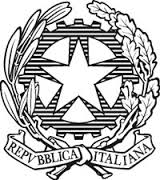 I.C. “FALCONE e BORSELLINO-OFFIDA e CASTORANO”UNITA’ DI APPRENDIMENTO N.2DALLA PROGRAMMAZIONE ANNUALE D’ISTITUTOLUOGO E DATAColli del Tronto, 09/09/2019								GLI INSEGNANTIAnno scolasticoClassePlessoQuadrimestreTempi2019/20205^Colli del TrontoAppignanoVilla S. AntonioCastoranoOffidaPrimoDicembre-GennaioTITOLODISCIPLINA/EOPERAZIONI E MISUREMATEMATICATRAGUARDI DI COMPETENZA (vedi Indicazioni Nazionali)L’alunno:-Sviluppa un atteggiamento positivo rispetto alla matematica, attraverso esperienze significative, che gli hanno fatto intuire come gli strumenti matematici che ha imparato ad utilizzare siano utili per operare nella realtà.- Si muove con sicurezza nel calcolo scritto e orale con i numeri naturali e sa valutare l’opportunità di ricorrere a una calcolatrice.-Riconosce e rappresenta forme del piano e dello spazio, relazioni e strutture che si trovano in natura o che sono state create dall’uomo. -Descrive, denomina e classifica figure in base a caratteristiche geometriche, ne determina misure, progetta e costruisce modelli concreti di vario tipo. -Utilizza strumenti per il disegno geometrico (riga, compasso, squadra) e i più comuni strumenti di misura (metro, goniometro...).-Ricerca dati per ricavare informazioni e costruisce rappresentazioni (tabelle e grafici)-Legge e comprende testi che coinvolgono aspetti logici e matematici. -Riesce a risolvere facili problemi in tutti gli ambiti di contenuto, mantenendo il controllo sia sul processo risolutivo, sia sui risultati. Descrive il procedimento seguito e riconosce strategie di soluzione diverse dalla propria.-Costruisce ragionamenti formulando ipotesi, sostenendo le proprie idee e confrontandosi con il punto di vista di altri.COMPETENZE CHIAVE EUROPEECOMPETENZE CHIAVE DI CITTADINANZACOMPETENZE SPECIFICHEOBIETTIVI D’APPRENDIMENTOOBIETTIVI D’APPRENDIMENTOOBIETTIVI SPECIFICIA- COMUNICARE NELLA MADRELINGUAB- COMUNICARE NELLE LINGUE STRANIEREC- COMPETENZA MATEMATICA E COMPETENZE DI BASE IN SCIENZA E TECNOLOGIAD- COMPETENZA DIGITALEE- MPARARE AD IMPARAREF- COMPETENZE SOCIALI E CIVICHEG- SPIRITO DI INIZIATIVA E IMPRENDITORIALITÀH. CONSAPEVOLEZZA ED ESPRESSIONE CULTURALEA.1-COMUNICARE E COMPRENDEREB1- COMUNICARE E COMPRENDEREB2- INDIVIDUARE COLLEGAMENTI E RELAZIONIC.1-INTERPRETARE ED ACQUISIRE LE INFORMAZIONIC.2-  INDIVIDUARE COLLEGAMENTI E RELAZIONIC.3-  RISOLVERE PROBLEMID1- COMUNICARED2- ACQUISIRE ED INTERPRETARE L’INFORMAZIONEE.1-  IMPARARE AD IMPARAREE.2- INTERPRETARE ED ACQUISIRE      L’INFORMAZIONEE.3- INDIVIDUARE COLLEGAMENTI E RELAZIONIF.1-  COLLABORARE E PARTECIPAREF.2-  AGIRE IN MODO AUTONOMO E RESPONSABILEF.3-  COMUNICAREG1- PROGETTAREG2- RISOLVERE PROBLEMIH1- COMUNICARE E COMPRENDEREH2. RAPPRESENTARENUMERO1-Utilizza con sicurezza le tecniche e le procedure del calcolo aritmetico e algebrico, scritto e mentale anche con riferimento a contesti reali.SPAZIO E FIGURE2-Riconosce, descrive, denomina rappresenta e classifica forme del piano e dello spazio.3- Utilizza strumenti per il isegni geometrico e i più comuni strumenti di misura,DATI RELAZIONI E PREVISIONIMISURA4 -Ricerca dati per ricavare informazioni, costruisce rappresentazioni e risolve problemi in tutti gli ambiti di contenuto.NUMERO1-Utilizza con sicurezza le tecniche e le procedure del calcolo aritmetico e algebrico, scritto e mentale anche con riferimento a contesti reali.SPAZIO E FIGURE2-Riconosce, descrive, denomina rappresenta e classifica forme del piano e dello spazio.3- Utilizza strumenti per il isegni geometrico e i più comuni strumenti di misura,DATI RELAZIONI E PREVISIONIMISURA4 -Ricerca dati per ricavare informazioni, costruisce rappresentazioni e risolve problemi in tutti gli ambiti di contenuto.1a Leggere, descrivere, confrontare numeri interi e decimali.1b Eseguire le quattro operazioni con sicurezza, valutando l'opportunità di ricorrere al calcolo mentale, scritto o con la calcolatrice a seconda delle situazioni. Dare stime per il risultato di un'operazione.1c Eseguire la divisione con il resto fra numeri naturali e decimali; individuare multipli e divisori di un numero.1f Interpretare numeri interi negativi in contesti concreti.2a Descrivere e classificare figure geometriche, identificando elementi significativi e simmetrie anche al fine di farle riprodurre da altri.3a Riprodurre una figura in base a una descrizione utilizzando gli strumenti opportuni. Utilizzare il piano cartesiano per localizzare punti.      Riprodurre in scala una figura assegnata.3b Costruire e utilizzare modelli materiali nello spazio e nel piano come supporto a una prima capacità di visualizzazione.      Riconoscere figure ruotate, traslate e riflesse.3c Determinare il perimetro di una figura.     Determinare l'area di rettangoli e triangoli e di altre figure per scomposizione o utilizzando le più comuni formule.4a Rappresentare relazioni e dati, in situazioni significative, utilizzare le rappresentazioni per ricavare informazioni, formulare giudizi e prendere decisioni.4b Rappresentare i problemi con tabelle e grafici che ne esprimano la struttura.4e Passare da una unità di misura all'altra, anche nel contesto del sistema monetario.1a5 Leggere e scrivere sia in cifre sia a parole numeri decimali fino all’ordine dei millesimi.1a6 Confrontare e ordinare numeri decimali fino all’ordine dei millesimi.1b1Consolidare la tecnica delle operazioni con numeri interi e decimali. (Si consolida)1b3 Conoscere e calcolare le potenze1b4 Riconoscere e utilizzare le proprietà delle operazioni ( Si ripete).1c1 Individuare relazioni tra numeri naturali e riconoscere multipli - divisori - numeri primi.1c2 Utilizzare i criteri di divisibilità di un numero.1f1 Rappresentare i numeri relativi sulla retta numerica.1f2 Eseguire operazioni con i numeri   relativi.2a3 Consolidare le caratteristiche di quadrilateri e triangoli.2a4 Classificare e denominare i poligoni con più di quattro lati. (Si consolidano)2a5 Individuare gli assi di simmetria nei poligoni. (Si consolidano).2a6 Classificare i poligoni in regolari e non e conoscerne le caratteristiche.3a1 Costruire poligoni con strumenti tecnici(Si ripete).3b1 Riconoscere le trasformazioni isometriche: simmetria, traslazioni e rotazioni (Si ripete).3c2 Utilizzare unità di misura convenzionali per calcolare perimetri.4a4 Risolvere problemi a più soluzioni.4a5 Risolvere problemi con più operazioni e equivalenze a vari livelli di difficoltà4b1 Rappresentare le situazioni problematiche con diagrammi e/o sequenze matematiche ed espressioni. 4e1 Operare con il sistema metrico decimale: riconoscere il valore posizionale delle cifre di una misura.4e2 Stabilire equivalenze tra misure di lunghezza.CONTENUTII numeri decimaliLe quattro operazioni con i numeri decimali.I numeri relativiMultipli, divisori, numeri primi.Perimetro e formule inverse di triangoli e quadrilateri.Problemi di vario tipo.Misure di lunghezzaSistema monetario europeo.RACCORDI DISCIPLINARIITALIANO-GEOGRAFIA-TECNOLOGIAMODALITA’ DI OSSERVAZIONE  E VERIFICAMODALITA’ DI OSSERVAZIONE  E VERIFICACriteri: - prove individuate durante l’anno scolastico                                                             - rispondenza tra le prove proposte e le attività effettivamente                  svolteCriteri: - prove individuate durante l’anno scolastico                                                             - rispondenza tra le prove proposte e le attività effettivamente                  svoltePROVE SCRITTEPROVE ORALIPROVE ORALIPROVE PRATICHE Temi relazioni riassunti questionari apertix prove oggettivex prove oggettive condivisex testi da completarex esercizix soluzione problemi …………………………….. ……………………………..x colloquio ins./allievo relazione su percorsi effettuatix interrogazioni x discussione collettiva …………………………….. …………………………….x colloquio ins./allievo relazione su percorsi effettuatix interrogazioni x discussione collettiva …………………………….. …………………………….x prove grafiche prove test motori prove vocali prove strumentali prove in situazione …………………………….. …………………………….X osservazione direttaCRITERI OMOGENEI DI VALUTAZIONECRITERI OMOGENEI DI VALUTAZIONECRITERI OMOGENEI DI VALUTAZIONECOMUNICAZIONECON LE FAMIGLIEx livello di partenzax evoluzione del processo di apprendimentox metodo di lavorox impegnox partecipazioneX autonomiax rielaborazione personale ………………………………x livello di partenzax evoluzione del processo di apprendimentox metodo di lavorox impegnox partecipazioneX autonomiax rielaborazione personale ………………………………x livello di partenzax evoluzione del processo di apprendimentox metodo di lavorox impegnox partecipazioneX autonomiax rielaborazione personale ………………………………x colloqui comunicazioni sul diariox invio verifichex invio risultati ……………………………………….